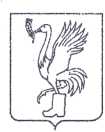 СОВЕТ ДЕПУТАТОВТАЛДОМСКОГО ГОРОДСКОГО ОКРУГА МОСКОВСКОЙ ОБЛАСТИ141900, г. Талдом, пл. К. Маркса, 12                                                          тел. 8-(49620)-6-35-61; т/ф 8-(49620)-3-33-29 Р Е Ш Е Н И Еот __26 октября___  2023 г.                                                           №  87┌                                                              ┐О согласовании передачи здания с к.н. 50:01:0010309:1071 в безвозмездное пользование акционерному обществу «Почта России»В соответствии с Федеральным законом от 6 октября 2003 года № 131-ФЗ «Об общих принципах организации местного самоуправления в Российской Федерации», руководствуясь ст. 47 Устава Талдомского городского округа Московской области зарегистрированного в Управлении Министерства юстиции Российской Федерации по Московской области 24.12.2018 года № RU 503650002018001; рассмотрев обращение главы Талдомского городского округа Московской области № 2922 от 12.10.2023 года, Совет депутатов Талдомского городского округа Московской областиРЕШИЛ:1. Согласовать передачу здания с к.н. 50:01:0010309:1071 в безвозмездное пользование акционерному обществу «Почта России» сроком на 1 (один) год с 01.01.2024 по 31.12.2024 гг., расположенного по адресу: МО, Талдомский г.о.,                   д. Кошелево, общей площадью 88,5 кв.м.2. Контроль исполнения настоящего решения возложить на председателя Совета депутатов Талдомского городского округа Московской области М.И. Аникеева.Председатель Совета депутатовТалдомского городского округа	     М.И. АникеевГлава Талдомского городского округа                                                                                               Ю.В. Крупенин